Kindergarten Health Forms2017-2018Contents:Important Information for KindergartenGeneral Health InformationRequired Health Screening Forms: All forms must be on file prior to the first day of schoolCHIRP Consent FormCopy of Immunization Records- See attached for specific requirements Health QuestionnaireVision Screening FormDental Exam FormPhysician Certificate of Examination FormAll forms should be returned to the school office no later than the first day of schoolImportant Information for Kindergarten Entrance 2017-2018Packet	This packet includes several important forms that you will need to complete and return to the school office before your kindergartener begins their first day of school.  Required Immunizations:IC 20-34-4-2 requires that all students entering Kindergarten be fully immunized following the ACIP (Advisory Committee on Immunization Practices) and Indiana Department of Health guidelines.  These mandatory vaccinations include: DTaP (5), IPV (4), Hepatitis B (3), MMR (2), Varicella (2) and Hepatitis A (2)These minimum doses must be met and they must have been given at the proper minimum age and have the proper intervals between each one to be acceptable for the state school requirements.  A copy of your child’s immunizations from your thier physician must be provided to the school BEFORE THE FIRST DAY OF SCHOOL as proof of the vaccines having been given.  Students who will not be receiving immunizations for religious reasons (IC 20-34-3-2), or those who have a medical contraindication( IC 20-34-3-3) to vaccine administration, must have the appropriate exemption forms filed annually with the school office (contact the school office for the correct forms).	It is important that you review your child’s immunization records now and obtain these necessary immunizations from your child’s physician, the Fort Wayne Allen County Department of Health, or any Super Shot location.  Remember to provide the school with documentation of all shots received from infancy through the current date.Required vision screening for all Kindergarteners:	Indiana Code (IC) 20-34-3-12 requires all kindergarten or first graders to have an MCT exam done by either an optometrist or ophthalmologist.  We choose kindergarten to be done.  This required exam CANNOT be done by a pediatrician. To take advantage of a FREE vision screening for your child, please check the back side of the “Pre-Kindergarten Vision Examination” form for a list of local optometrists who have agreed to provide this service at no cost for your child. If you prefer to use your own optometrist or ophthalmologist, please take this form to them to fill out after your child’s exam.  It is so important that your child be screened for any vision problems at an early age to detect and correct any abnormalities that may exist.  This exam needs to be done before the first day of school.Physicals/Health Questionnaire:  All students new to our school are required to have a recent physical signed by their physician along with the “Health Questionnaire” form.  Please inform the school if any changes to your child’s health status change throughout the year. CHIRP:  As required by IC 20-34-4-6, we report immunizations to the State Department of Health each year on all students in grades K, 1 and 6.  This report is currently done online by our school nurse through CHIRP (Children and Hoosier Immunization Registry Program). Attached you will find a consent to sign which allows our school to report this immunization information. Once signed, this consent applies to all years your student(s) attend Saint Joseph Hessen Cassel School. Dental:  All students are strongly encouraged to visit their dentist regularly and have the “Certificate of Dental Examination” form completed prior to their first day of Kindergarten.  While we do not screen for dental issues, it is an important part of our general health and well-being.PLEASE RETURN ALL PAPERWORK TO THE SCHOOL OFFICE AS SOON AS IT IS COMPLETED BUT NO LATER THAN THE FIRST DAY OF SCHOOL.General Health Information 2017-2018About washing hands:	Now is the time to teach your child the importance of good hand washing.   Keeping hands clean is one of the best ways to prevent the spread of infection and illness.  Help your child stay healthy by encouraging good hand washing habits.Regular sleep is very important:	Regular sleep habits are very important to the health and well- being of your child.  A young child needs, on average, 10-12 hours of sleep a night.  Establish a regular bedtime.  Turn off the TV and videos and read a book before bed!  Immunizations:  IC 20-34-4-2 requires that ALL students have the required immunizations PRIOR to, and on file with, the school before the first day of school.  Unfortunately, if this is not done, you will receive a letter excluding your child from school until the immunizations have been obtained and proper paperwork has been filed.The only exception to this rule is a signed “Medical Exemption” form filled out by your child’s physician (IC 20-34-3-3), or a “Religious Objection” form signed by the parents/legal guardians (IC 20-34-3-2).  Please contact the school office if you need either of these forms.When your child is ill:  Children with a fever, diarrhea, vomiting or other symptoms of illness should stay at home, and, if indicated, be evaluated by the doctor for diagnosis and appropriate treatment.  Any temperature of 99.9 degrees or above means that your child has a fever and must stay home for at least 24 hours (free of fever without the use of acetaminophen or ibuprofen).  This means that if your child was sent home from school the day before with a fever, they need to wait at least 24 hours before they will be admitted back to school. Medications:  We will only administer FDA approved over–the–counter (OTC) and prescription medications prescribed to your child. These medications need to be brought to school by an adult in their original package and accompanied by the medication consent form found in the school office.  Medication brought into school will only be available during school hours.  Our school policies are in accordance with IC 20-34-3-18.  All medication will be kept in a locked cabinet with the trained staff member dispensing according to the package instructions.  Students are not to have medication with them at any time.  The only exception to this is if your child needs emergency medication (ex. insulin, an inhaler or an epinephrine injection) and the proper paperwork is filled out and on file with the school.  (Forms may be found in the school office).  These policies are in place to keep your child and others in the building as safe as they can be during the school day.  A reminder that all cough drops are considered OTC medication and need to be kept in the school office for your child’s use.  Please read our full medication policy on the “Medication Consent” form. CHIRP Consent Form(Required form for all students’ health files – Please return ASAP)The Indiana State Department of Health maintains an electronic immunization registry entitled Children and Hoosiers Immunization Registry Program (CHIRP). CHIRP allows all health care providers within the state of Indiana to enter and view immunization data with this method of electronic documentation. CHIRP ensures that the most up-to-date record of immunizations is available to all health care providers. The Indiana Department of Education mandates that all schools within the state of Indiana utilize CHIRP to document annual immunization reports. We are required to submit these immunization reports to maintain our accreditation. Parents/guardians within our school are being notified of this law and your permission is required to submit the immunization status of your child in this format. The Indiana Department of Education’s attorney Dana Long, collaborating with the Indiana State Department of Health, has helped prepare the wording of the below consent.I, as a parent/legal guardian to the below stated child(ren):     Give permission to Saint Joseph Hessen Cassel School to release such information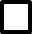           I DO NOT give permission to Saint Joseph Hessen Cassel School to release of such informationto the Indiana State Department of Health’s Children and Hoosiers Immunization Registry Program (CHIRP):Students name, immunization data, and other information such as date of birth or other identifying information as applicable.(For filing purposes, please list all students regardless of consent status)______________________________Grade: _______ Birthdate: ____/____/__________________________________Grade: _______ Birthdate: ____/____/__________________________________Grade: _______ Birthdate: ____/____/__________________________________Grade: _______ Birthdate: ____/____/__________________________________Grade: _______ Birthdate: ____/____/____I understand that the information in the registry may be used to verify that my child has received proper immunization and to inform me or my child of my child’s immunization status or that an immunization is due according to recommended immunization schedules.I understand that my child’s information may be available to the immunization date registry of another state, a healthcare provider or a providers designees, a local health department, an elementary or secondary school, a child care center, the office of Medicaid policy and planning or a contractor of the office of Medicaid policy and planning, a licensed child placing agency, and a college or university. I also understand that other entities may be added to this list through amendment to I.C. 16-38-5-3.___________________________________________	______________________________Signature							Date__________________________________________	______________________________Printed Name of Parent or Guardian				Telephone #___________________________________________         AddressOnce signed, this form will apply to all years your student is attending Saint Joseph Hessen Cassel SchoolHEALTH QUESTIONNAIRE(Parent/Guardian to complete)This is not an annual form. For any updates or changes to your student’s information, please contact the schoolStudent Name:						 Grade:		 Date of Birth:				Address:														Phone Number:					____ Student lives with:					Father’s Name:					____ Mother’s Name:					Health History	Disease/Condition (please circle)				Disease/Condition (please circle)Seasonal allergies	Yes 	No				Measles/Mumps/Rubella	Yes	No*Food allergy		Yes	No				Pneumonia		Yes	No*Asthma		Yes	No				Heart Murmur	Yes	NoADD/ADHD		Yes 	No				Emotional disorder	Yes	NoChicken Pox		Yes	No				Bowel or bladder issues	Yes	No*Diabetes		Yes	No				Mononucleosis	Yes	NoDiphtheria		Yes	No				Hepatitis		Yes	NoEars/Infections	Yes 	No				Tuberculosis		Yes	NoEpilepsy		Yes	No				Whooping Cough	Yes	No*Seizures		Yes	No				Other			Yes	NoHandicaps/Impairments	Yes	No		(Hearing/Physical/Vision)				* Additional forms required- see school nurseFor any ‘yes’ circled above, please give explanations and dates of diagnoses. ____________________________________________________________________________________________________________________________________________________________________________________________________________________________________Has your child had an infectious/communicable disease other than those listed above?  	Yes	NoIf yes, please explain, giving relevant dates:	________________________________________Has your child ever been prescribed an Epi-Pen or Auvi-Q Injector due to an allergy? 	Yes	NoIf yes, please explain, giving relevant dates: _________________________________________Medication allergies: ____________									_____Page 1 of 2Please list any of the following with month/year:Operations: ___________________________________________________________________Severe Illnesses: ________________________________________________________________Severe Injuries (Head injury, fractures, etc.): ___________________________________________________________ ____________________________________________________________________________________________Hospitalizations: ________________________________________________________________ ____________________________________________________________________________Is there any other information about your child’s health status that you think the school should know which may be relevant to your child’s health and safety or the health and safety of others in the school environment?____________________________________________________________________________________________________________________________________________________________________________________________________________________________________Please list any conditions that should be considered in planning your child’s school day:	_______________________________________________________________________________________________________________________________________________________________________			Physician Name: _______________________________________ Phone:___________________Dentist Name:	 _________________________________________Phone:___________________Eye Doctor Name: _______________________________________Phone:___________________To the best of my knowledge the above information is complete and accurate.  I acknowledge that I have a continuing obligation to inform the school of any changes in my child’s health status that are relevant to the information requested by this form.______________________________________________  	_________________________Parent/Guardian signature							DatePage 2 of 2Kindergarten Vision Examination Name ___________________________________________ Birthdate ____________          (Last)			(First)			(MI)Address ______________________________________________________________ Examiner’s ReportVISUAL ACUITY			    NEAR		      FAR	R eye		__________		__________	L eye		__________		__________	Both		__________		__________REFRACTION ERROR TEST	Results __________________________________________________________OCULAR HEALTH TEST	Results __________________________________________________________BINOCULAR COORDINATION TEST	Results __________________________________________________________Has the Parent/Guardian been informed of any abnormalities or vision problems needing attention?	YES __________   NO __________Additional remarks or information which you feel might be of assistance to the school in promoting good vision health for this student:______________________________________________________________________________Examining Doctor’s Signature ________________________________ Date ________________Stamped or Printed Name, Address and Phone Number of Examining Doctor:_____________________________________________________________________________________________________________________________________________FREE Kindergarten Vision ScreeningAll students going into Kindergarten MUST have an MCT eye exam done prior to entering Kg. Although you can use your own eye doctor, the following Optometrists have volunteered to provide a FREE pre-kindergarten screening in their offices.  I encourage you all to take advantage of this rare FREE preventative health opportunity.  This required exam cannot be done by your pediatrician and MUST be completed before the first day of school.It is necessary to follow the guidelines below in order to ensure a free, professional vision screening.Call one of the following offices and identify yourself and the non-public school your child will be attending.CALL for an appointment no later than JULY 1 and tell them that your appointment is for pre-kindergarten screening.Be sure to take this pre-kindergarten vision screening report with you for the optometrist to complete.Dr. Thomas Baker						749-0407	1318 Minnich Rd.    New Haven, INDr. Aileen Heaston					489-3996	10301 Dawson’s Creek Blvd. Suite A    Ft. Wayne, INDr. Troy Hockemeyer					493-1505	10848 Rose Ave, Suite 1   New Haven, INDr. Myra Weber						486-8833	6110 Maplecrest Rd.   Ft Wayne, INDr. Thomas Zachman					432-1231	7625 W. Jefferson Blvd.    Ft Wayne, INWe are most appreciative to the above optometrists for their FREE services to the Allen County Non-Public Schools!PLEASE give them a word of thanks for taking time to give back to our community!Kindergarten Certificate of Dental ExaminationPlease Print Student’s Full Name_____________________________________________________________ Date of Birth_________________________  	Enrolling grade_______________________ This form is to be completed by child’s dentist.Dental Exam Code: No defect = 0 		Defect = Note conditionTeeth 1. Cavities_________________________________________________ 2. Malocclusion______________________________________________ 3. Soft Tissue_______________________________________________ 4. Oral Hygiene______________________________________________ 5. Fluoride__________________________________________________ 6. Sealant__________________________________________________ Does this child presently have any tooth decay or other dental defects which may reduce his/her efficiency or prevent him/her from receiving the full benefit of his/her schoolwork? If yes, please explain______________________________________________________________________________________________________________________________________________________ Recommendations____________________________________________________________________________________________________________________________________________ Print/Stamp Dentist’s Name__________________________________________________________________________Phone Number: ________________________Physician Certificate of Examination Form(To be completed by the child’s physician)This is not an annual form. For any updates or changes to your student’s information, please contact the school.Name_________________________________________________ Date of Birth____/____/____ Medication Allergies ____________________________________________________________ Current Medications: (list name, dosage, and time) 1._____________________________Dosage________________Time___________ 2._____________________________Dosage________________Time___________ 3._____________________________Dosage________________Time___________ Height_______________ Weight________________ B/P____________ Eyes: _______________ Ears: _______________ 	Lead level (if indicated) ___________ Nose: _______________ 	Sickle Cell(if indicated) ___________ Throat______________ 	Hemoglobin (if indicated) _________ Chest:_______________ 	Hematocrit (if indicated) __________ Heart: ______________ 	Urinalysis (if indicated) ___________ Hernia:______________ Extremities: __________ 	Tuberculin test: (if indicated) Posture/Scoliosis: ________ Results: _________ Date: ___________ List Abnormal Results: __________________________________________________________ Is this student physically fit to participate in all physical education programs? Yes__________ No__________ If no, please explain___________________________________ ______________________________________________________________________________ Please list any condition that should be considered in planning this child’s school day: ______________________________________________________________________________ Physicians Printed Name: _______________________________Signature: ___________________________________________Date of Exam: ________________________________________